MEMBRES CONVOQUES ET PRESENTS Enseignants Véronique SOLER		UNSSJean-Luc BERGOUTS		excusé  ANNE GUILLOU                       UNSS NICOLAS HIMBER LAURENCE GAGET 		UNSS Référent Sport partagéDélégués techniques UNSSSerge MOMMESSINYannick SELLINInvité :ORDRE DE JOUR 1- Eléments statistiques2- Bilan du CF de 20193- Résultats du CF 20194- Réactualisation des documents :FICHE SPORT 2019LIVRET JE SUIS JEUNE OFFICIELQUESTIONNAIRE 5- CF 2020 6-Questions1-ELEMENTS STATISTIQUES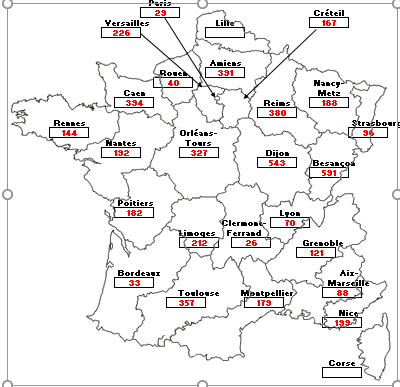 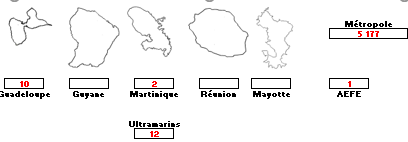 Nombre d’animateurs d’AS pour l’activité Badten                                                   COL              IME                     LA      LP            LPO    LYCPratiquants dans l’activitéRAPPEL Pratiquants par catégorie et genre 2017 et 2018  35 % filles et 65% garçonsRépartition des pratiquants sur les sports de raquettes pour 2018Progression des pratiquants de 1999 à 2018Les Jeunes Officiels2- BILAN DU CF 2019 : Voisin le BretonneuxTrès belle organisation pour le CF de 2019, riche en encadrement et en infrastructure S’approprier pour les organisateurs les documents de cadrages Un nouveau cahier des charges sera en ligne pour 2020. Dans le cahier des charges deux parties, organisationnels et logistiques et accompagnement à la certification des JA.Vérifier que les bons documents sont en ligne Former un organisateur par gymnase au logiciel se trouvant sur le site OPUSSConcernant les JA, bonne qualité de l’arbitrage sur ce championnat, notamment sur le pool local où la formation a été de qualité. Cependant cela met en évidence les JA qui accompagnent les équipes et qui n’ont pas le niveau requisLa vidéo-projection, c’est un outil très intéressant, la CMN va proposer dans le CDC des préconisations. Les systèmes de vidéo projection installés sur les deux CF précédents s’avère un outil indispensable (1 pour deux aires). Cependant le résultat affiché ne demeure qu’à titre informatif.Concernant le pool local, la CMN fait la proposition : soit de 20 à 30 JA maximumExcellence de 5 à 7 JA Etablissement de 10 à 12 JA SP 8 à 10Préconisation de 2 à 3 JO par terrain pour la gestion de la vidéo projection Concernant la constitution des poules, en excellence prise en compte de l’historique des deux dernières années avec coefficient historique de 1.5 à 1.1 pour les 5 meilleures AS Une réflexion sur un retour pour les élèves non certifiés sera prévu sur le prochain CF SPORT PARTAGELe testing à améliorer en envisageant notamment des situations spécifiques à l’activité.3-RESULTATS DU CF 2019SPORT PARTAGE4-REACTUALISATION DES DOCUMENTSRèglement Badten+ ajout SPPPT Je suis Jeune Coach et document d’accompagnement CDC Je suis Jeune Arbitre + nouvelle fiche d’évaluation 5- CHAMPIONNAT DE FRANCE  2020SD Oise : organisateur Philippe MASSON : philippe.masson@unss.org        03.44.20.57.12 ou 06.81.54.63.27Du mercredi 3 juin au Vendredi 5 juin 2020 Ouverture OPUSS le 8 mai Fermeture le 24 mai 20206-QUESTIONS –REMARQUES- PRECONISATIONSInciter à une pratique du BADTEN dès le début de l’année à destinations des Badistes et des pongistes sur des organisations promotionnelles dans les districts et départements sous forme de FESTI-RAQUETTES.Possibilités d’ouvrir sur des pratiques telles que le :Vince pong   https://www.vince-pong.fr/Racketlon   www.racketlon.fr39°Badten178236210201201720182016201743°Badten1 8390,21%2 28540°-446-19,53%201620172015201641°Badten2 2850,26%1 99739°28814,42%2017FILLESBFMFCFJFSF201742°Badten9761 0861467422 2852017GARCONSBGMGCGJGSG201733°Badten1 8461 68123311643 879TOTAUX2 8222 76737919066 1642018FILLESBFMFCFJFSF201851°Badten8258061584621 8392018GARCONSPG + BGMGCGJGSG201836°Badten6+ 152413923388843 3516+2 3492 19849613465 1892018DistrictDépartementauxAcadémiquesNationauxTOTAUXBadten 227196164316181Collège Jean Renoir + IME Joli coin MONDIER EN DERCollège Jean Renoir + IME Joli coin MONDIER EN DERREIMS2Collège Université REIMSCollège Université REIMSREIMS3Collège Léopold Dussaigne JONSACCollège Léopold Dussaigne JONSACPOITIERSEQUIPES ETABLISSEMENTEQUIPES ETABLISSEMENTEQUIPES ETABLISSEMENTEQUIPES ETABLISSEMENT1Collège H. Boucher VOISINS LE BRETONNEUX Collège H. Boucher VOISINS LE BRETONNEUX VERSAILLES2Collège Saint Jean de Passy PARISCollège Saint Jean de Passy PARISPARIS3Collège Léon Huet LA ROCHE POSAYCollège Léon Huet LA ROCHE POSAYPOITIERSEQUIPES EXCELLENCEEQUIPES EXCELLENCEEQUIPES EXCELLENCEEQUIPES EXCELLENCE1 1 Collège H. Boucher VOISINS LE BRETONNEUX VERSAILLES22Collège St Exupéry FRESNES CRETEIL33Collège Françoise Dolto NOGENT EN BASSIGNYREIMS